CAMPIONATO ITALIANO DI ESCURSIONISMO MTB PER SOCIETA’ UISP 2018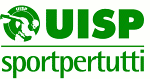 REGOLAMENTO GENERALELa manifestazione è aperta a tutti i tesserati UISP e degli ENTI Riconosciuti dal CONI e che sono convenzionati con la FCI .La manifestazione è aperta ai tesserati e ai non tesserati(non saranno classificati ); per poter far partire i non tesserati la società organizzatrice  dovra’ attivare la polizza da 238 euro ( polizza per attività per i non tesserati ) .La manifestazione ha carattere prevalentemente di ESCURSIONE,non è una gara agonistica di mountain bike, ma una cicloturistica in fuori strada  non competitivaLa società che organizza deve essere affiliata UISP 2018.La società organizzatrice deve informare dell’evento la propria UISP del territorio ed il relativo settore di attività , il visto di approvazione .La gestione tecnica e le classifiche di tappa saranno a carico della UISP territoriale sede di tappa .Il Presidente di Giuria è a carico della UISP ciclismo nazionale ; l’ospitalità sarà a carico della società organizzatrice.Sui programmi dovra’ comparire il logo della UISP CICLISMO NAZIONALE  e  la dicitura “prova CRITERIUM NAZIONALE  MTB ESCURSIONISTICO UISP per SOCIETA’ 2018” . REGOLAMENTO TECNICOSono previsti due percorsi:uno corto e uno lungo.Corto:20/25 km con poche difficoltà,accessibile a tutti,Lungo:40/45 km con medie difficoltà, solo per amatori Si da’ indicazione di inserire un ulteriore percorso piu’ breve con poche difficoltà tecniche rivolto ai ragazzi ,ad accompagnatori , neofiti , a chi ama pedalare , ma non è ciclista o bikers . A ogni partecipante verrà consegnato un foglio di via con il numero della iscrizione e il nome della società,dovrà essere punzonato ai controlli(uno nel corto,due nel lungo) e consegnato all’arrivo al giudice che ne visionerà la regolarità.Ristori con liquidi(acqua/integratori/frutta ecc..),uno nel corto.due nel  lungo.Pasta party x tutti all’arrivo.Punteggi:1 punto all’iscrizione,due punti x il percorso corto,tre punti x il lungo ; per favorire la partecipazione  di tutti i team  ed in particolare, di  chi viene da piu’ lontano , si applica il regolamento nazionale con l’incentivo di avvicinamento (vedi capoverso 35 delle norme generali )PREMIAZIONIDi tappa:verranno premiate tutte le società con un minimo di 8 iscritti + premi a sorteggio.Premiazione finale CRITERIUM NAZIONALE :sono ammesse solo le società UISP che partecipano ad almeno…3.prove, con premiazione delle prime 10 società uisp classificate , in occasione della  Festa della Uisp ciclismo nazionale  Dicembre 2018 , per info 348 1115210 .Alle società che parteciperanno a tutte le prove(con un minimo di 5 iscritti),avranno un bonus di 50 punti nella classifica finale.C0STO ISCRIZIONI: €. 15,00 con pacco gara(si consigliano prodotti del territorio(vino/olive/pasta/ salume/ formaggio ecc..) per i tesserati e 20 euro per i non tesserati  (di cui 5 euro per copertura assicurativa ) La società organizzatrice verserà alla UISP ciclismo nazionale € 0,30 per partecipante x la premiazione finale.Verrà assegnata la maglia tricolore alla società UISP che avrà conseguito il miglior punteggio totale finale , somma di tutte le prove.Le classifiche finali sono gestite dalla UISP ciclismo nazionale; le classifiche di giornata vanno mandate a  ciclismo@uisp.it  .Le classifiche delle tappe e la relativa classifica finale sarà pubblicata nel sito www.uisp.it/ciclismo .IMPORTANTEI programmi delle manifestazioni(volantini)devono essere inviati alla UISP ciclismo nazionale  x la vidimazione almeno 45 gg.prima dell’evento e solo dopo l’approvazione possono essere divulgati.Riferimenti :ciclismo@uisp.it – segreteria 348 1115210 